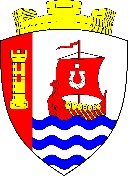 Муниципальное образование«Свердловское городское поселение»Всеволожского муниципального районаЛенинградской областиАДМИНИСТРАЦИЯПОСТАНОВЛЕНИЕ«11» сентября 2023 г.                                                                           № 764/01-03г.п. им. Свердлова	В соответствии со ст. 179 Бюджетного кодекса Российской Федерации, Федеральным законом от 06.10.2003 № 131-ФЗ «Об общих принципах организации местного самоуправления в Российской Федерации, постановлением администрации муниципального образования «Свердловское городское поселение» Всеволожского муниципального района Ленинградской области от 18.02.2022 №76/01-07 «Об утверждении Порядка разработки, реализации и оценки эффективности муниципальных программ муниципального образования «Свердловское городское поселение» Всеволожского муниципального района Ленинградской области, руководствуясь Уставом муниципального образования «Свердловское городское поселение» Всеволожского муниципального района Ленинградской области, администрация муниципального образования «Свердловское городское поселение» Всеволожского муниципального района Ленинградской области постановляет:1. Внести в постановление администрации от 12.07.2023 № 571/01-03 «О внесении изменений в постановление администрации от 28.10.2022 
№ 498/01-07 «О внесении изменений в постановление администрации от 05.05.2022 № 211/01-07 «Об утверждении муниципальной программы «Спорт и молодежная политика на территории муниципального образования «Свердловское     городское поселение» Всеволожского муниципального района Ленинградской области» следующие изменения:1.1. Приложение к постановлению администрации от 12.07.2023
№ 571/01-03 «О внесении изменений в постановление администрации от 28.10.2022 № 498/01-07 «О внесении изменений в постановление администрации от 05.05.2022 № 211/01-07 «Об утверждении муниципальной программы «Спорт и молодежная политика на территории муниципального образования «Свердловское     городское поселение» Всеволожского муниципального района Ленинградской области» изложить в редакции, согласно приложению к настоящему постановлению.        2. Настоящее постановление подлежит официальному опубликованию в газете «Всеволожские вести» приложение «Невский берег» и на официальном сайте администрации муниципального образования «Свердловское городское поселение» Всеволожского муниципального района Ленинградской области в сети Интернет.3. Настоящее постановление вступает в силу после его официального опубликования.4. Контроль за исполнением настоящего постановления возложить на заместителя главы администрации по социальным вопросам и организационной работе Рейхерт Ю.Ф.Глава администрации                                                                           В.И. ТулаевПриложение к постановлениюадминистрации муниципального образования«Свердловское городское поселение»Всеволожского муниципального района Ленинградской областиот 11 сентября 2023 № 764/01-03Муниципальная программамуниципального образования «Свердловское городское поселение» Всеволожского муниципального районаЛенинградской областиСпорт и молодежная политика на территории муниципального образования «Свердловское городское поселение» Всеволожского муниципального района Ленинградской областиПАСПОРТмуниципальной программы «Спорт и молодежная политика на территории муниципального образования «Свердловское городское поселение» Всеволожского муниципального района Ленинградской области»1. Общая характеристика, основные проблемы и прогноз развития сферы реализации муниципальной программыФизическая культура и спорт играют важную роль в жизни каждого человека, являясь одним из главных средств сохранения и укрепления здоровья, физического совершенствования, повышения социальной активности людей, особенно молодежи.В современном мире постоянно растущий объем информации, усложнение учебных программ, различные общественные поручения делают учебный труд молодежи и трудовую деятельность взрослого населения все более интенсивными и напряженными. Зачастую это приводит к уменьшению двигательной активности, а одновременное увеличение нагрузки на психику отрицательно влияет на организм, затрудняет учебу и физическую подготовку к производственной деятельности. Недостаток движений способствует ухудшению физического состояния человека. Многочисленные данные говорят о том, что активные занятия физической культурой и спортом положительно влияют на улучшение обучаемости и социальную активность подрастающего поколения, повышение работоспособности и производительности труда населения, сокращение потерь рабочего времени в связи с болезнью, повышение профессиональной мобильности, уменьшение травматизма.В период 2021-2022 гг. было увеличено количество и качество физкультурно-оздоровительных и массовых спортивных мероприятий доступных каждому жителю поселения. Организованы физкультурно-оздоровительные мероприятия в летний период. Открыты спортивные площадки с искусственным покрытием волейбольная площадка (микрорайон 2), произведен ремонт футбольного поля с искусственным покрытием (микрорайон 2 и микрорайон 1). Установлены гимнастические элементы и уличные тренажеры на существующих спортивных и вновь созданных площадках (микрорайон 2 и микрорайон 1), что увеличило число занимающихся физической культурой и спортом среди различных групп населения.Несмотря на увеличивающуюся популярность физической культуры и спорта среди жителей МО «Свердловское городское поселение», инвалиды и граждане с ограниченными возможностями здоровья редко участвуют в спортивно-массовых мероприятиях, поскольку на территории муниципального образования отсутствуют специализированные физкультурно-спортивные комплексы, а также слабо развита реабилитационная индустрия в области физической культуры и спорта. В муниципальном образовании «Свердловское городское поселение» необходимо продолжать работу по организации досуга по месту жительства. Улучшать условия для занятий физической культурой и спортом на спортивных дворовых площадках, но и необходимо сделать акцент на развитие и поддержку спортивных секций, в которых занимается много талантливых спортсменов. С увеличением количества населения МО соответственно увеличилось количество людей, желающих заниматься физической культурой и спортом. Соответственно МО необходимо соответствующее повешение для размещения секций, клубов и кружков спортивной направленности. Строительство физкультурно-оздоровительного центра на территории МО является насущной необходимостью и условием для дальнейшего сохранения и укрепления физического совершенствования, повышения социальной активности людей, особенно молодежи.Приоритетная цель государственной молодежной политики как составной части социально-экономической деятельности государства - добиться активного вовлечения молодого поколения в социально-экономическую, политическую и культурную жизнь страны.Работа с молодежью включена в ежегодный перечень основных направлений деятельности администрации поселения. По статистическим данным в МО «Свердловское городское поселение» проживает около 3000 молодых людей (с 14 до 35 лет включительно), что составляет практически 25% от всей численности жителей муниципального образования. В связи с вводом в эксплуатацию новых жилых домов, соответственно увеличивается количество молодежи и подростков, проживающих на территории МО, следовательно, необходимо увеличивать количественные и качественные показатели в сфере молодежной политики.Опыт реализации целевых программ в области молодежной политики за прошедшие годы доказал актуальность и необходимость принимаемых мер. Поэтому представляется крайне важным сохранить положительную динамику в этой сфере и скорректировать дальнейшую работу с учетом достигнутых результатов.Главной проблемой в молодежной сфере является пассивность молодежи в жизнь поселения. Она проявляется во всех сферах жизнедеятельности на фоне ухудшения здоровья молодого поколения, роста социальной апатии, снижения экономической и избирательной активности.Вместе с тем молодежь обладает позитивным потенциалом, который реализуется не в полной мере и проявляется в мобильности, инициативности, восприимчивости к инновационным изменениям, новым технологиям, способности противодействовать современным вызовам.2. Приложения к муниципальной программеСведения о показателях (индикаторах) программы представлены в приложении №1 к муниципальной программе.Сведения о порядке сбора информации и методике расчета показателей (индикаторов) программы представлены в приложении №2.План реализации программы представлен в приложении №3.Приложение №1Сведения о показателях (индикаторах) муниципальной программы «Спорт и молодежная политика на территории муниципального образования «Свердловское городское поселение» Всеволожского муниципального района Ленинградской области» на 2023-2025 гг.Приложение №2Сведения о порядке сбора информации и методике расчета показателей (индикаторов) программы «Спорт и молодежная политика на территории муниципального образования «Свердловское городское поселение» Всеволожского муниципального района Ленинградской области» на 2023-2025 гг.Приложение №3План реализации программы «Спорт и молодежная политика на территории муниципального образования «Свердловское городское поселение» Всеволожского муниципального района Ленинградской области» на 2023-2025 гг.О внесении изменений в постановление администрации от 12.07.2023 № 571/01-03 «О внесении изменений в постановление администрации от 28.10.2022 № 498/01-07 «О внесении изменений в постановление администрации от 05.05.2022 № 211/01-07 «Об утверждении муниципальной программы «Спорт и молодежная политика на территории муниципального образования «Свердловское     городское поселение» Всеволожского муниципального района Ленинградской области»Наименование программыМуниципальная программа «Спорт и молодежная политика «Свердловское городское поселение»Сроки реализации муниципальной программы2023-2025 годыОтветственный исполнитель муниципальной программыЗаместитель главы администрации по социальным вопросам и организационной работеСектор культуры, спорта и молодежной политикиУчастники муниципальной программыЗаместитель главы администрации по социальным вопросам и организационной работеСектор культуры, спорта и молодежной политикиМКУ «Культурно-досуговый центр «Нева»Цель муниципальной программыСоздание условий для занятий физической культурой и спортом на территории МО для различных групп населения, в том числе инвалидов и лиц с ограниченными возможностями;Популяризация и развитие физической культуры и массового спорта на территории МО среди различных групп населения, в том числе инвалидов и лиц с ограниченными возможностями;Повышение качества, количества и объема оказываемых муниципальных услуг в области молодежной политики.Задачи муниципальной программыОрганизация физкультурно-оздоровительной и спортивно-массовой работы с различными группами населения, в том числе с инвалидами и лицами с ограниченными возможностями здоровья;Создание благоприятных условий для физической реабилитации и адаптации людей с отклонениями в развитии и инвалидов средствами физической культуры и спорта;Создание условий для гражданского становления, патриотического, духовно-нравственного воспитания молодежи, популяризации в молодежной среде здорового образа жизни;Осуществление поддержки социально значимых молодежных проектов, инициатив, программ в области досуга, занятости, здоровья, спорта, общественной жизни;Совершенствование системы организации развивающего досуга в молодежной среде;Повышение уровня политической и правовой культуры молодежи, повышение активности молодежи в избирательном процессе;Профилактика асоциального поведения;Пропаганда здорового образа жизни.Ожидаемые (конечные) результаты программыУвеличение занимающихся физической культурой и спортом до 15% от общей численности МО «Свердловское городское поселение»;Увеличение количества спортивных секций по месту жительства;Увеличение численности участников мероприятий в сфере молодежной политики на 10%;Увеличение количества молодежных общественных организаций и объединений, создание единой системы взаимодействия организаций по решению задач государственной молодежной политики;Увеличение количества молодежи, участвующей в различных формах организационного досуга;Повышение уровня гражданско-патриотического воспитания молодежи, увеличение количества проводимых мероприятий данной направленности;Повышение уровня занятости молодежи в свободное время посредством участия в творческих и клубных объединениях, увеличение числа участников различных видов молодежного творчества;Снижение показателей правонарушений и преступлений в молодежной среде, совершенствование системы профилактики в молодежной среде;Укрепление статуса молодой семьи.Проекты, реализуемые в рамках муниципальной программыМероприятия, направленные на достижение целей Федерального проекта «Спорт – норма жизни»Финансовое обеспечение муниципальной программы – всего, в том числе по годам реализацииОбщий объем финансирования программы составляет 39 210,00 тыс. руб., в том числе из бюджета МО «Свердловское городское поселение» (далее – местный бюджет):в 2023 г. – 14 180,00 тыс. руб.в 2024 г. – 18 515,00 тыс. руб.в 2025 г. – 6 515,00 тыс. руб.Размер налоговых расходов, направленных на достижение цели муниципальной программыНалоговые расходы не предусмотрены№п/пНаименование показателя (индикатора)Наименование показателя (индикатора)Единица измеренияЗначения показателей (индикаторов)Значения показателей (индикаторов)Значения показателей (индикаторов)№п/пНаименование показателя (индикатора)Наименование показателя (индикатора)Единица измерения2023 год2024 год2025 год2345671Мероприятия, направленные на достижение целей Федерального проекта «Спорт – норма жизни»Плановое значениеед.5551Мероприятия, направленные на достижение целей Федерального проекта «Спорт – норма жизни»Фактическое значениеед.ХХХ2Комплекс процессных мероприятий: «Приобретение спортивного инвентаря для занятий в спортивных секциях МО, участие в районных, областных, РФ»Плановое значениеед.2222Комплекс процессных мероприятий: «Приобретение спортивного инвентаря для занятий в спортивных секциях МО, участие в районных, областных, РФ»Фактическое значениеед.ХХХ3Комплекс процессных мероприятий: «Организация и проведение физкультурно-оздоровительной и массовой спортивной работы»Плановое значениеед.1414143Комплекс процессных мероприятий: «Организация и проведение физкультурно-оздоровительной и массовой спортивной работы»Фактическое значениеед.ХХХ4Комплекс процессных мероприятий: «Организация и проведение образовательных, учебных, воспитательных мероприятий и поддержка деятельности общественных объединений, реализующих молодежную политику»Плановое значениеед.1818184Комплекс процессных мероприятий: «Организация и проведение образовательных, учебных, воспитательных мероприятий и поддержка деятельности общественных объединений, реализующих молодежную политику»Фактическое значениеед.ХХХ5Комплекс процессных мероприятий: «Поддержка молодых семей»Плановое значениеед.1115Комплекс процессных мероприятий: «Поддержка молодых семей»Фактическое значениеед.ХXX6Комплекс процессных мероприятий: «Организационное, материальное и техническое обеспечение проводимых мероприятий»Плановое значениеед.4446Комплекс процессных мероприятий: «Организационное, материальное и техническое обеспечение проводимых мероприятий»Фактическое значениеед.ХXX7Развитие объектов физической культуры и спортаПлановое значениеед.12Х7Развитие объектов физической культуры и спортаФактическое значениеед.ХХХ8Комплекс процессных мероприятий: «Обеспечение деятельности молодежного коворкинг-центра»Плановое значениеед.3338Комплекс процессных мероприятий: «Обеспечение деятельности молодежного коворкинг-центра»Фактическое значениеед.ХХХ№№ п/пНаименование показателяЕдиница измеренияВременная характеристикаАлгоритм формирования/пункт Федерального плана статистических работСрок предоставления отчетностиОтветственный за сбор данных по показателю12345671Мероприятия, направленные на достижение целей Федерального проекта «Спорт – норма жизни»ед.За отчетный годПоказатель равен количеству проведенных мероприятийДо 20 февраля года, следующего за отчетнымМКУ «КДЦ «Нева»2Комплекс процессных мероприятий: «Приобретение спортивного инвентаря для занятий в спортивных секциях МО, участие в районных, областных, РФ»ед.За отчетный годПоказатель равен количеству проведенных мероприятийДо 20 февраля года, следующего за отчетнымМКУ «КДЦ «Нева»3Комплекс процессных мероприятий: «Организация и проведение физкультурно-оздоровительной и массовой спортивной работы»ед.За отчетный годПоказатель равен количеству проведенных мероприятийДо 20 февраля года, следующего за отчетнымМКУ «КДЦ «Нева»4Комплекс процессных мероприятий: «Организация и проведение образовательных, учебных, воспитательных мероприятий и поддержка деятельности общественных объединений, реализующих молодежную политику»ед.За отчетный годПоказатель равен количеству проведенных мероприятийДо 20 февраля года, следующего за отчетнымМКУ «КДЦ «Нева»5Комплекс процессных мероприятий: «Поддержка молодых семей»ед.За отчетный годПоказатель равен количеству проведенных мероприятийДо 20 февраля года, следующего за отчетнымМКУ «КДЦ «Нева»6Комплекс процессных мероприятий: «Организационное, материальное и техническое обеспечение проводимых мероприятий»ед.За отчетный годПоказатель равен количеству проведенных мероприятийДо 20 февраля года, следующего за отчетнымМКУ «КДЦ «Нева»7Развитие объектов физической культуры и спортаед.За отчетный годПоказатель равен количеству проведенных мероприятийДо 20 февраля года, следующего за отчетнымАдминистрация МО «Свердловское городское поселение»8Комплекс процессных мероприятий: «Обеспечение деятельности молодежного коворкинг-центра»ед.За отчетный годПоказатель равен количеству проведенных мероприятийДо 20 февраля года, следующего за отчетнымАдминистрация МО «Свердловское городское поселение»№№ п/пНаименование муниципальной программы, подпрограммы, структурного элемента муниципальной программыОтветственный исполнитель, участник, соучастникГоды реализацииОценка расходов (тыс. руб. в ценах соответствующих лет)Оценка расходов (тыс. руб. в ценах соответствующих лет)Оценка расходов (тыс. руб. в ценах соответствующих лет)Оценка расходов (тыс. руб. в ценах соответствующих лет)Оценка расходов (тыс. руб. в ценах соответствующих лет)Оценка расходов (тыс. руб. в ценах соответствующих лет)№№ п/пНаименование муниципальной программы, подпрограммы, структурного элемента муниципальной программыОтветственный исполнитель, участник, соучастникГоды реализацииВсегоФедеральный бюджетОбластной бюджет ЛОМестный бюджетПрочие источники234567891Муниципальная программа «Спорт и молодежная политика на территории муниципального образования «Свердловское городское поселение» Всеволожского муниципального района Ленинградской области» на 2023-2025 гг.Администрация МО «Свердловское городское поселение»МКУ «Культурно-досуговый центр «Нева»202314 180,0014 180,001Муниципальная программа «Спорт и молодежная политика на территории муниципального образования «Свердловское городское поселение» Всеволожского муниципального района Ленинградской области» на 2023-2025 гг.Администрация МО «Свердловское городское поселение»МКУ «Культурно-досуговый центр «Нева»202418 515,0018 515,001Муниципальная программа «Спорт и молодежная политика на территории муниципального образования «Свердловское городское поселение» Всеволожского муниципального района Ленинградской области» на 2023-2025 гг.Администрация МО «Свердловское городское поселение»МКУ «Культурно-досуговый центр «Нева»20256 515,006 515,00Итого2023-202539 210,0039 210,00Процессная частьПроцессная частьПроцессная частьПроцессная частьПроцессная частьПроцессная часть1.1Мероприятия, направленные на достижение целей Федерального проекта «Спорт – норма жизни»Администрация МО «Свердловское городское поселение»МКУ «Культурно-досуговый центр «Нева»20231 620,001 620,001.1Мероприятия, направленные на достижение целей Федерального проекта «Спорт – норма жизни»Администрация МО «Свердловское городское поселение»МКУ «Культурно-досуговый центр «Нева»2024160,00160,001.1Мероприятия, направленные на достижение целей Федерального проекта «Спорт – норма жизни»Администрация МО «Свердловское городское поселение»МКУ «Культурно-досуговый центр «Нева»2025160,00160,001.1ИтогоАдминистрация МО «Свердловское городское поселение»МКУ «Культурно-досуговый центр «Нева»2023-20251 940,001 940,00Процессная частьПроцессная частьПроцессная частьПроцессная частьПроцессная частьПроцессная частьПроцессная частьПроцессная частьПроцессная часть1.2Комплекс процессных мероприятий: «Приобретение спортивного инвентаря для занятий в спортивных секциях МО, участие в районных, областных, РФ»МКУ «Культурно-досуговый центр «Нева»20231 000,001 000,001.2Комплекс процессных мероприятий: «Приобретение спортивного инвентаря для занятий в спортивных секциях МО, участие в районных, областных, РФ»МКУ «Культурно-досуговый центр «Нева»2024100,00100,001.2Комплекс процессных мероприятий: «Приобретение спортивного инвентаря для занятий в спортивных секциях МО, участие в районных, областных, РФ»МКУ «Культурно-досуговый центр «Нева»2025100,00100,00Итого2023-20251 200,001 200,00Процессная частьПроцессная частьПроцессная частьПроцессная частьПроцессная частьПроцессная часть1.3Комплекс процессных мероприятий: «Организация и проведение физкультурно-оздоровительной и массовой спортивной работы»МКУ «Культурно-досуговый центр «Нева»20231 510,001 510,001.3Комплекс процессных мероприятий: «Организация и проведение физкультурно-оздоровительной и массовой спортивной работы»МКУ «Культурно-досуговый центр «Нева»2024220,00220,001.3Комплекс процессных мероприятий: «Организация и проведение физкультурно-оздоровительной и массовой спортивной работы»МКУ «Культурно-досуговый центр «Нева»2025220,00220,00Итого2023-20251 950,001 950,00Процессная частьПроцессная частьПроцессная частьПроцессная частьПроцессная частьПроцессная частьПроцессная частьПроцессная частьПроцессная часть1.4Комплекс процессных мероприятий: «Организация и проведение образовательных, учебных, воспитательных мероприятий и поддержка деятельности общественных объединений, реализующих молодежную политику»МКУ «Культурно-досуговый центр «Нева»20233 450,003 450,001.4Комплекс процессных мероприятий: «Организация и проведение образовательных, учебных, воспитательных мероприятий и поддержка деятельности общественных объединений, реализующих молодежную политику»МКУ «Культурно-досуговый центр «Нева»2024855,00855,001.4Комплекс процессных мероприятий: «Организация и проведение образовательных, учебных, воспитательных мероприятий и поддержка деятельности общественных объединений, реализующих молодежную политику»МКУ «Культурно-досуговый центр «Нева»2025855,00855,00Итого2023-20255 160,005 160,00Процессная частьПроцессная частьПроцессная частьПроцессная частьПроцессная частьПроцессная частьПроцессная частьПроцессная частьПроцессная часть1.5Комплекс процессных мероприятий: «Поддержка молодых семей»МКУ «Культурно-досуговый центр «Нева»2023250,00250,001.5Комплекс процессных мероприятий: «Поддержка молодых семей»МКУ «Культурно-досуговый центр «Нева»202425,0025,001.5Комплекс процессных мероприятий: «Поддержка молодых семей»МКУ «Культурно-досуговый центр «Нева»202525,0025,00Итого2023-2025300,00300,00Процессная частьПроцессная частьПроцессная частьПроцессная частьПроцессная частьПроцессная частьПроцессная частьПроцессная частьПроцессная часть1.6Комплекс процессных мероприятий: «Организационное, материальное и техническое обеспечение проводимых мероприятий»МКУ «Культурно-досуговый центр «Нева»20232 350,002 350,001.6Комплекс процессных мероприятий: «Организационное, материальное и техническое обеспечение проводимых мероприятий»МКУ «Культурно-досуговый центр «Нева»2024155,00155,001.6Комплекс процессных мероприятий: «Организационное, материальное и техническое обеспечение проводимых мероприятий»МКУ «Культурно-досуговый центр «Нева»2025155,00155,00Итого2023-20252 660,002 660,00Процессная частьПроцессная частьПроцессная частьПроцессная частьПроцессная частьПроцессная частьПроцессная частьПроцессная частьПроцессная часть1.7Развитие объектов физической культуры и спортаАдминистрация МО «Свердловское городское поселение»20232000,002000,001.7Развитие объектов физической культуры и спортаАдминистрация МО «Свердловское городское поселение»202412000,0012000,001.7Развитие объектов физической культуры и спортаАдминистрация МО «Свердловское городское поселение»2025ХХИтого2023-202514000,0014000,001.8Комплекс процессных мероприятий: «Обеспечение деятельности молодежного коворкинг-центра»Администрация МО «Свердловское городское поселение»20232000,002000,001.8Комплекс процессных мероприятий: «Обеспечение деятельности молодежного коворкинг-центра»Администрация МО «Свердловское городское поселение»20245000,005000,001.8Комплекс процессных мероприятий: «Обеспечение деятельности молодежного коворкинг-центра»Администрация МО «Свердловское городское поселение»20255000,005000,00Итого2023-202512000,0012000,00